“Tatuajes, una mirada al pasado y presente” 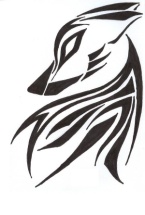 Definiciones de tatuaje y tribal:http://www.definicionabc.com/general/tatuaje.phpTatuajeNombre masculino1.Acción de tatuar."el tatuaje del brazo entero lleva mucho tiempo"2.Dibujo grabado en la piel de una persona introduciendo sustancias colorantes bajo la epidermis."los tatuajes no se pueden borrar"Definición de tribal - Qué es, Significado y Concepto http://definicion.de/tribal/#ixzz3ITjfsTQ5TribaladjetivoDe la tribu o que tiene relación con este tipo de agrupación."enfrentamiento tribal; organización tribal"Tribal o tribual es un adjetivo que señala a aquel o aquello perteneciente o relativo a una tribu. Una tribu, por otra parte, es una agrupación de un pueblo antiguo o un grupo social de un mismo origen, ya sea real o supuesto.

Fase 1Tarea domiciliariaInvestigar la  historia de los tatuajes tribales en algunas culturas antiguas y en la actualidad. Cuáles fueron las herramientas que utilizaron, colores, creencias,  etc.. Realizar un pequeño informe resumiendo diferentes lecturas que encuentres en las páginas sugeridas:http://definicion.de/tribal/http://www.revistaesnob.com/2013/03/los-tatuajes-tambien-son-arte/http://origendeltatuaje.blogspot.com/2007/06/la-cultura-del-tatuajeT/D- Traer XO o Magallanes cargadas.Fase 2                                                                                                 Fecha de trabajo 11/10Analiza las  imágenes presentadas en Power Point y realiza una puesta en común  sobre lo investigado con el resto del grupo, línea, color formas.Realiza en el cuaderno algunos  bocetos jugando con la línea y probando formas. Deja todo registrado, no borres nada.Comparte con tus compañeros e intercambia opiniones.Realiza una autoevaluación de tu trabajo.Fase 3                                                                                         Fecha de trabajo 18-25/10Luego de presentado el programa informático inkscape (nodos, tiradores, etc.) y las explicaciones de su utilización, comienza a realizar los primeros trazos con el programa. Puedes comenzar con alguno de los diseños de tu cuaderno realizado en la clase anterior.Guarda los procesos de tus trabajos en una carpeta creada en el escritorio con tu nombre.Realiza si puedes anotaciones y reflexiones de tu trabajo en el cuaderno.Fase 4                                                                                        Fecha de trabajo 1/11Observa los diseños que dibujaste en el cuaderno. Selecciona uno de los  tatuajes tribales y  utilizando el programa inkscape en la Magallanes, comienza a dibujarlo jugando con las formas.Guarda los procesos en la carpeta creada por ti en el escritorio. Cuando obtengas el diseño, guárdalo. Prueba con otro diseño más.Realiza de tarea domiciliaria tu autoevaluación.T/DTraer témperas, marcadores, pintura artística de maquillaje, pinceles, botellita con agua, hisopos de algodón, crema de manos, etc., para la clase que viene.Fase 5                                                                                         Fecha de trabajo 8 y 15/11Trabaja en equipo aplicando el tatuaje tribal en el brazo de un compañero y viceversa, utilizando diferentes materiales, como ser temperas, marcadores de colores y al agua, pintura artística, etc.Con la cámara de la computadora registra fotográficamente tu trabajo realizado en el compañero.Reflexiona al respecto en el cuaderno.Preguntas guías para la autoevaluación ¿Qué tareas hiciste mejor?¿Qué habrías hecho diferente?¿Cómo defines la calidad de tu trabajo?¿Cómo puedes tomar lo de esta clase para aplicarlo en otras tareas?¿Qué aprendiste?¿Fue difícil manejar el programa? ¿Por qué?¿Te sentiste estimulado o aburrido por esta actividad?